Μεγ. Λαύρας  15 Μουρνιές Χανίων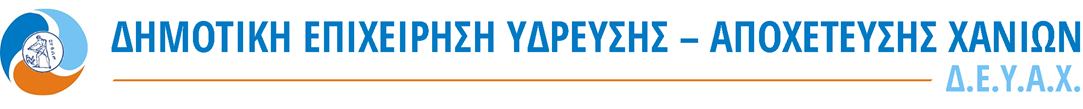 Τηλ. 28210 36278 fax 28210 36289«ΠΡΟΜΗΘΕΙΑ ΕΙΔΙΚΩΝ ΤΕΜΑΧΙΩΝ & ΕΞΑΡΤΗΜΑΤΩΝ ΠΑΡΟΧΩΝ ΔΙΚΤΥΟΥ ΥΔΡΕΥΣΗΣ για Αποθήκη»  c.p.v. 44115210-4, 44163230-1, 44167000-8, 44167200-0 Π Ρ Ο Σ Φ Ο Ρ ΑΤου   ………………………………………………………………Έδρα ………………………………………………………………Οδός ………………………………………. Αριθμός ……………….Τηλέφωνο ………………………………………………………………Fax : ………………………………e-mail : ……………………………Χανιά 	/      /Ο ΠΡΟΣΦΕΡΩΝ*Η τιμή, του προς προμήθεια υλικού, δίνεται  σε ευρώ ανά μονάδα και θα έχει μέχρι και δύο  δεκαδικά ψηφία.α/αΠΕΡΙΓΡΑΦΗ ΥΛΙΚΟΥΚΩΔΙΚΟΣ ΕΙΔΟΥΣCPVΕΙΔΟΣ ΜΟΝ.ΠΟΣΟΤΗΣΤΙΜΗ ΜΟΝΑΔΟΣΜΕΡΙΚΗ ΔΑΠΑΝΗΟΛΙΚΗ ΔΑΠΑΝΗΒΑΛΒΙΔΕΣ ΑΝΤΕΠΙΣΤΡΟΦΗΣ1Βαλβίδα αντεπιστροφής 1/2 ΄΄11-01-00144115210-4ΤΕΜ20ΣΦΑΙΡΙΚΟΙ ΚΡΟΥΝΟΙ2Σφαιρικός Κρουνός 1/2 ΄΄θηλ-1/2’’θηλ (DN15), Ολικής Διατομής Β.Τ. / Μοχλός Χειρισμού (χερούλι- Αλουμινίου)11-02-00144115210-4ΤΕΜ10003Σφαιρικός Κρουνός 1/2΄΄ με ρακόρ11-02-00344115210-4ΤΕΜ204Σφαιρικός Κρουνός   1’’Θηλ - 1’’Θηλ, (DN25) ,ολικής Διατομής   Β.Τ  /  Μοχλός  Χειρισμού (λαβή -αλουμινίου)  11-02-00744115210-4ΤΕΜ1005Σφαιρικός Κρουνός   1’’Αρς - 1’’Θηλ, (DN25) ,ολικής Διατομής   Β.Τ  /  Μοχλός  Χειρισμού (λαβή -αλουμινίου)  11-02-00844115210-4ΤΕΜ150ΔΙΚΛΕΙΔΕΣ ΕΛΑΣΤΙΚΗ ΕΜΦΡΑΞΗΣ6Βάνες   ελ.έμφραξης Φ 80 11-02-01744115210-4ΤΕΜ187Βάνες  ελ.έμφραξης  Φ 125 16 atm11-02-01944115210-4ΤΕΜ18Βάνες ελ.έμφραξης Φ 150 16 atm11-02-02044115210-4ΤΕΜ49Βάνες  ελ.έμφραξης Φ 30011-02-02344115210-4ΤΕΜ110Βάνες  ελ.έμφραξης Φ 10011-02-01844115210-4ΤΕΜ6 ΖΙΜΠΩ – ΦΛΑΝΤΖΟΖΙΜΠΩ11Σύνδεσμος (Ζιμπώ)  για Σωλήνες  ΡE – PVC Φ110 Διπλό με Αγκύρωση  ορειχ. Δακτύλ.11-06-00244115210-4ΤΕΜ812Σύνδεσμος (Ζιμπώ)  εύρους 159-18411-06-00344115210-4ΤΕΜ613Ζιμπω  ΡE – PVC ΙΙ Φ 63 ορειχ. δακτυλ.11-06-05444115210-4ΤΕΜ1014Ζιμπω  εύρους 88/11311-06-06244115210-4ΤΕΜ415Σύνδεσμος (Ζιμπώ)  ΙΙ 180/210  - 170/20011-06-08144115210-4ΤΕΜ416Φλατζοζιμπώ DN 384X410- 350 φλάντζα11-06-03544115210-4ΤΕΜ217Φλατζοζιμπώ 88/113Χ80 φλάτζα44115210-4ΤΕΜ418Φλατζοζιμπώ PE-PVC Φ110*100 Φλ. Ορυχ. Αγκ.11-06-04344115210-4ΤΕΜ519Φλατζοζιμπώ PE-PVC Φ63*60 Φλ. Ορυχ. Αγκ.11-06-04544115210-4ΤΕΜ520Φλατζοζιμπώ PE-PVC Φ90*80 Φλ. Ορυχ. Αγκ.11-06-04644115210-4ΤΕΜ621Φλατζοζιμπώ 352/378/350 φλάντζαΝ.Κ.44115210-4ΤΕΜ422Φλατζοζιμπώ 372/396/350 φλάντζαΝ.Κ.44115210-4ΤΕΜ223Φλατζοζιμπώ εύρους  62-84Χ60 φλάντζα ή 62-83Χ60 φλάντζα11-06-05344115210-4ΤΕΜ4ΟΡΕΙΧΑΛΚΙΝΑ ΕΞΑΡΤΗΜΑΤΑ  ΥΔΡΕΥΣΗΣ24Ορειχάλκινη Γωνιά 1/2 ''11-03-00344115210-4ΤΕΜ12025Ορειχάλκινη Γωνιά 1 ''11-03-01144115210-4ΤΕΜ3026Ορειχάλκινη Γωνία 1/2 '' Μ.Ε.Β. 11-03-00444115210-4ΤΕΜ40027Ορειχάλκινη Γωνία 1 '' Μ.Ε.Β. 11-03-01244115210-4ΤΕΜ10028Ορειχάλκινος Μαστός 1/2''  Ελαχίστου Μήκους 3,0 Εκ.11-13-00244115210-4ΤΕΜ40029Ορειχάλκινος Μαστός 3/4''  Ελαχίστου Μήκους 3,5 Εκ.11-13-00444115210-4ΤΕΜ10030Ορειχάλκινος Μαστός Συστολή 3/4'' *1/2 Ελαχίστου Μήκους 3,5 Εκ.11-13-00544115210-4ΤΕΜ8031Ορειχάλκινος Μαστός 1''  Ελαχίστου Μήκους 4,0 Εκ.11-13-00844115210-4ΤΕΜ10032Ορειχάλκινος Μαστός Συστολής 1'' Χ 1/2'' Ελαχίστου Μήκους 4,0 Εκ.11-13-01144115210-4ΤΕΜ18033Ορειχάλκινος Μαστός Συστολής 1'' Χ 3/4''11-13-01244115210-4ΤΕΜ12034Ορειχάλκινος Μαστός 2''11-13-01444115210-4ΤΕΜ1035Ορειχάλκινη Συστολή 3/4*1/2 Αμερικής ελάχιστο μήκος 2 εκ.11-24-00344167000-8ΤΕΜ30036Ορειχάλκινη Συστολή 3/4*1/2 Αγγλίας  ελάχιστο μήκος 2 εκ.11-24-00444167000-8ΤΕΜ4037Ορειχάλκινη Συστολή 1*3/4 Αμερικής ελάχιστο μήκος 2 εκ.11-24-00644167000-8ΤΕΜ25038Ορειχάλκινη Συστολή 1*3/4 Αγγλίας  11-24-00844167000-8ΤΕΜ6039Ορειχάλκινη Συστολή 1+1/4*3/4 Αμερικής11-24-01044167000-8ΤΕΜ1040Ορειχάλκινη Συστολή 1*1/2 Αμερικής11-24-02644167000-8ΤΕΜ40041Ορειχάλκινη Συστολή 1*1/2 Αγγλίας  11-26-02844167000-8ΤΕΜ5042Ορειχάλκινη Συστολή 1+1/2*1+1/4 Αμερικής11-26-04244167000-8ΤΕΜ1043Ορειχάλκινη Συστολή 2*1+1/2 Αμερικής11-24-06244167000-8ΤΕΜ1044Ορειχάλκινη Συστολή 2+1/2*1+1/4 Αμερικής11-24-07044167000-8ΤΕΜ1045Ορειχάλκινη Συστολή 2+1/2*2 Αμερικής11-24-07444167000-8ΤΕΜ1046Ορειχάλκινη Συστολή 2*1  Αμερικής11-24-05444167000-8ΤΕΜ1047Ορειχάλκινο Ρακόρ 3/4'  αρσενικό  - θηλυκό11-17-00544167000-8ΤΕΜ1048Ορειχάλκινο Ρακόρ  2''11-17-01244167000-8ΤΕΜ649Μούφα ορειχάλκινη 1/2'' 11-15-00344115210-4ΤΕΜ7050Μούφα ορειχάλκινη 3/4'' 11-15-03344115210-4ΤΕΜ6051Ορειχάλκινη Τάπα 1/2 Θηλυκή11-27-00444167000-8ΤΕΜ20052Ταφ 1/2 Ορειχάλκινο 11-28-00244115210-4ΤΕΜ15053Ταφ 3/4 Ορειχάλκινο11-28-00444115210-4ΤΕΜ5054Ταφ Ορειχάλκινο 1' 11-28-00544115210-4ΤΕΜ5055Ταφ Ορειχάλκινο 2' 11-28-01244115210-5ΤΕΜ456Κολάρο   -  Κλέφτης 1/2΄΄11-08-00144167000-8ΤΕΜ1057Κολάρο  -  Κλέφτης 3/4΄΄11-08-00244167000-8ΤΕΜ1558Κολάρο  – Κλέφτης 1’’11-08-00344167000-8ΤΕΜ5059Κολάρο  – Κλέφτης 1 1/4’’Ν.Κ.44167000-8ΤΕΜ2060Ορειχάλκινη Γωνία Φ16*2*1/2 Θηλυκή11-03-02844115210-4ΤΕΜ4061Ορειχάλκινη Γωνία Φ22*1/2 Θηλυκή11-03-03544115210-4ΤΕΜ7062Ορειχάλκινο Ρακόρ Φ16 Διπλό Μηχ. Μονόσ.11-17-01344167000-8ΤΕΜ3063Ορειχάλκινο Ρακόρ Μηχ. Σύσφιξης Φ16Χ1/2 Αρσενικό11-17-01444167000-8ΤΕΜ30064Ορειχάλκινο Ρακόρ Μηχ. Σύσφιξης Φ16Χ1/2 Θηλικό11-17-01544167000-8ΤΕΜ20065Ορειχάλκινο Ρακόρ  Φ18*2 Διπλό11-17-01644167000-8ΤΕΜ3066Ορειχάλκινο Ρακόρ  Φ18*2,5 Διπλό11-17-01744167000-8ΤΕΜ6067Ορειχάλκινο Ρακόρ Μηχ. Σύσφιξης Φ18Χ1/2Χ2'' Αρσενικό11-17-01844167000-8ΤΕΜ5068Ορειχάλκινο Ρακόρ Μηχ. Σύσφιξης Φ18Χ1/2Χ2'' Θηλικό11-17-01944167000-8ΤΕΜ4069Ορειχάλκινο Ρακόρ Μηχ. Σύσφιξης Φ18*1/2Χ2,5 Αρσενικό 11-17-02044167000-8ΤΕΜ150070Ορειχάλκινο Ρακόρ Μηχ. Σύσφιξης Φ18*1/2Χ2,5 Θηλυκό11-17-02144167000-8ΤΕΜ50071Ορειχάλκινο Ρακόρ Μηχ. Σύσφιξης Φ 22*1/2 Αραενικό11-17-02644167000-8ΤΕΜ80072Ορειχάλκινο Ρακόρ Μηχ. Σύσφιξης Φ 22*1/2 Θηλυκό11-17-02744167000-8ΤΕΜ15073Ορειχάλκινο Ρακόρ Μηχ. Σύσφιξης Φ 22*3/4 Αρσενικό11-17-02844167000-8ΤΕΜ50074Ορειχάλκινο Ρακόρ Μηχ. Σύσφιξης Φ 22*3/4 Θηλυκό11-17-02944167000-8ΤΕΜ17075Ορειχάλκινο Ρακόρ Μηχ. Σύσφιξης Φ 22 Διπλό11-17-02544167000-8ΤΕΜ7076Ορειχάλκινο Ρακόρ Μηχ. Σύσφιξης 28*28 Διπλό11-17-03344167000-8ΤΕΜ5077Ορειχάλκινο Ρακόρ Μηχ. Σύσφιξης 28/1 Αρσενικό11-17-03444167000-8ΤΕΜ45078Ορειχάλκινο Ρακόρ Μηχ. Σύσφιξης 28/1 Θηλικό11-17-03544167000-8ΤΕΜ20079Σύνδεσμος Ι   Μ.Δ. 18*1/2 Αρσενικό Β.Τ.11-23-01044167000-8ΤΕΜ35080Σύνδεσμος Ι   Μ.Δ. 18*1/2 Θηλυκό Β.Τ.11-23-01144167000-8ΤΕΜ27081Ορειχάλκινο Ρακόρ Τεχν. Σύσφιξης 1/2χ21 Αρσενικό για Σιδηροσωλήνα11-17-04844167000-8ΤΕΜ6082Ορειχάλκινο Ρακόρ Τεχν. Σύσφιξης 1/2χ21 Θηλικό για Σιδηροσωλήνα11-17-04944167000-8ΤΕΜ4083Ορειχάλκινο Ρακόρ Τεχν. Σύσφιξης 1χ34 Αρσενικό για Σιδηροσωλήνα11-17-05044167000-8ΤΕΜ2084Ορειχάλκινο Ρακόρ Τεχν. Σύσφιξης 3/4χ27 Αρσενικό για Σιδηροσωλήνα11-17-05144167000-8ΤΕΜ30ΟΡΕΙΧΑΛΚΙΝΑ ΕΞΑΡΤΗΜΑΤΑ  ΜΗΧΑΝΙΚΗΣ ΣΥΣΦΙΞΗΣ ΓΙΑ PE-PVC85Ορειχάλκινο Ρακόρ Μηχ. Σύσφιξης Φ20*20 Διπλό11-17-02244167000-8ΤΕΜ6086Ορειχάλκινο Ρακόρ Μηχ. Σύσφιξης Φ20*1/2 Αρσενικό11-17-02344167000-8ΤΕΜ30087Ορειχάλκινο Ρακόρ Μηχ. Σύσφιξης Φ20*1/2 Θηλυκό11-17-02444167000-8ΤΕΜ10088Ορειχάλκινο Ρακόρ Μηχ. Σύσφιξης Φ 25*25 Διπλό11-17-03044167000-8ΤΕΜ6089Ορειχάλκινο Ρακόρ Μηχ. Σύσφιξης Φ 25*3/4 Αρσενικό11-17-03144167000-8ΤΕΜ15090Ορειχάλκινο Ρακόρ Μηχ. Σύσφιξης Φ 25*3/4 Θηλυκό11-17-03244167000-8ΤΕΜ6091Ορειχάλκινο Ρακόρ Μηχ. Σύσφιξης Φ 32  Διπλό11-17-03644167000-8ΤΕΜ20092Ορειχάλκινο Ρακόρ Μηχ. Σύσφιξης Φ 32 * 1 Αρσενικό11-17-03744167000-8ΤΕΜ30093Ορειχάλκινο Ρακόρ Μηχ. Σύσφιξης Φ 32 * 1 Θηλικό11-17-03844167000-8ΤΕΜ15094Ορειχάλκινο Ρακόρ Μηχ. Σύσφιξης Φ40Χ40 Διπλό11-17-03944167000-8ΤΕΜ3095Ορειχάλκινο Ρακόρ Μηχ. Σύσφιξης Φ 40Χ1+1/4 Αρσενικό11-17-04044167000-8ΤΕΜ2096Ορειχάλκινο Ρακόρ Μηχ. Σύσφιξης Φ 40Χ1+1/4 Θηλικό11-17-04144167000-8ΤΕΜ1097Ορειχάλκινο Ρακόρ Μηχ. Σύσφιξης Φ 50Χ1+1/2 Αρσενικό11-17-04344167000-8ΤΕΜ1298Ορειχάλκινο Ρακόρ Μηχ. Σύσφιξης Φ 63Χ2 Αρσεενικό11-17-04644167000-8ΤΕΜ699Ταφ Μηχ. Σύσφιξης Φ32Χ1 ΘΗΛ. Χ Φ 3211-28-01644115210-6ΤΕΜ8100Ταφ Μηχ. Σύσφιξης Φ40Χ1 +1/4 ΘΗΛ. Χ Φ 4011-28-01744115210-7ΤΕΜ8ΑΝΟΞΕΙΔΩΤΕΣ ΣΕΛΛΕΣ ΤΑΧ. ΕΠΙΣΚΕΥΗΣ101Ανοξείδωτες Σέλλες Ταχείας Επισκευής 32-37/7611-18-00044167200-0ΤΕΜ50102Ανοξείδωτες Σέλλες Ταχείας Επισκευής 60-70/25011-18-01344167200-0ΤΕΜ30103Ανοξείδωτες Σέλλες Ταχείας Επισκευής 60-70/300 με τρις βίδες11-18-01444167200-0ΤΕΜ200104Ανοξείδωτες Σέλλες Ταχείας Επισκευής 75-85/300 με τρις βίδες11-18-01744167200-0ΤΕΜ10105Ανοξείδωτες σέλλες ταχείας επισκευής , ολικής επικάλυψης , με δύο αρμούς   85 - 105 / Μήκος 300 mm με τρις Βίδες FS2011-18-02244167200-0ΤΕΜ120106Ανοξείδωτες σέλλες ταχείας επισκευής , ολικής επικάλυψης , με δύο αρμούς     98 - 108 / Μήκος 200 mm με 3 Βίδες FS1011-18-02544167200-0ΤΕΜ10107Ανοξείδωτες Σέλλες Ταχείας Επισκευής115-135/300 με τρις βίδες FS20 11-18-03044167200-0ΤΕΜ10108Ανοξείδωτες Σέλλες Ταχείας Επισκευής135-155/300 με τρις βίδες FS20 11-18-03244167200-0ΤΕΜ15109Ανοξείδωτες Σέλλες Ταχείας Επισκευής, ολικής επικάλυψης,με ένα αρμό, 155-175/ Μήκος 300mm Ή 159-180/ Μήκος 300mm11-18-03344167200-0ΤΕΜ15110Ανοξείδωτες Σέλλες Ταχείας Επισκευής190-210/300 11-18-03944167200-0ΤΕΜ4111Ανοξείδωτες Σέλλες Ταχείας Επισκευής 215-235/35011-18-04144167200-0ΤΕΜ5112Ανοξείδωτες Σέλλες Ταχείας Επισκευής, ολικής επικάλυψης, 98-108X30011-18-04744167200-0ΤΕΜ10113Ανοξείδωτες Σέλλες Ταχείας Επισκευής, ολικής επικάλυψης, 48-51/15011-18-05144167200-0ΤΕΜ20114Ανοξείδωτες Σέλλες Ταχείας Επισκευής, ολικής επικάλυψης, 70-80X30011-18-05444167200-0ΤΕΜ20115Ανοξείδωτες Σέλλες Ταχείας Επισκευής, ολικής επικάλυψης, 67-77/15011-18-06144167200-0ΤΕΜ10116Ανοξείδωτες Σέλλες Ταχείας Επισκευής, ολικής επικάλυψης, 180-200/30011-18-00644167200-0ΤΕΜ5ΗΛΕΚΤΡΟΕΞΑΡΤΗΜΑΤΑ ΚΑΙ ΕΞΑΡΤΗΜΑΤΑ Ε.Α117Ηλεκτρομούφα Φ 32/16 ΑΤΜ MRS 10011-15-01344115210-4ΤΕΜ10118Ηλεκτρομούφα Φ 40/16 ΑΤΜ MRS 10011-15-01444115210-4ΤΕΜ20119Ηλεκτρομούφα Φ 63/16 ΑΤΜ MRS 10011-15-01644115210-4ΤΕΜ80120Ηλεκτρομούφα Φ 75/16 ΑΤΜ MRS 10011-15-01744115210-4ΤΕΜ10121Ηλεκτρομούφα Φ 90/16 ΑΤΜ MRS 10011-15-01844115210-4ΤΕΜ60122Ηλεκτρομούφα Φ 125/16 ΑΤΜ MRS  10011-15-01944115210-5ΤΕΜ10123Ηλεκτρομούφα Φ 110/16 ΑΤΜ MRS  10011-15-03044115210-4ΤΕΜ40124Ηλεκτρομούφα Φ 50/16 ΑΤΜ MRS  10011-15-01544115210-4ΤΕΜ10125Ηλεκτρογωνιά Φ40/45 MRS   10011-03-04444115210-4ΤΕΜ5126Ηλεκτρογωνιά Φ40/90 MRS  10011-03-04544115210-4ΤΕΜ6127Ηλεκτρογωνιά Φ63/45 MRS  10011-03-04944115210-4ΤΕΜ25128Ηλεκτρογωνιά Φ63/90 MRS 10011-03-05044115210-4ΤΕΜ20129Ηλεκτρογωνιά Φ90/45 MRS 10011-03-05744115210-4ΤΕΜ20130Ηλεκτρογωνιά Φ90/90 MRS 10011-03-05844115210-4ΤΕΜ20131Ηλεκτρογωνιά Φ110/45 MRS  10011-03-05944115210-4ΤΕΜ12132Ηλεκτρογωνιά Φ110/90 MRS  10011-03-06044115210-4ΤΕΜ10133Ηλεκτρογωνιά Φ125/45 MRS  10011-03-06144115210-4ΤΕΜ4134Ηλεκτρογωνιά Φ125/90 MRS 10011-03-06244115210-4ΤΕΜ2135Ηλεκτρογωνιά Φ125/45 MRS 10011-03-06344115210-4ΤΕΜ2136Συστολή ηλεκτρομούφας Φ75Χ63 MRS  10011-24-09644167000-8ΤΕΜ6137Συστολή ηλεκτρομούφας Φ90Χ63 MRS 10011-24-09844167000-8ΤΕΜ12138Συστολή ηλεκτρομούφας Φ90Χ75 MRS  10011-24-11644167000-8ΤΕΜ6139ΤΑΦ ηλεκτρομούφας ΡΕ 100 Φ9011-28-03144167000-8ΤΕΜ15140ΤΑΦ ηλεκτρομούφας ΡΕ 100 Φ22511-28-04544167000-8ΤΕΜ1141ΤΑΦ ηλεκτρομούφας  Φ160 MRS  10011-28-03944167000-8ΤΕΜ2142ΤΑΦ 2ηλεκτρομούφες συστ. Φ 90Χ63 MRS  10011-28-05144167000-8ΤΕΜ2143ΤΑΦ 2ηλεκτρομούφες συστ. Φ 110Χ63 MRS 10011-28-05344167000-8ΤΕΜ2144ΤΑΦ 2ηλεκτρομούφες συστ. Φ 125Χ90 MRS 10011-28-05844167000-8ΤΕΜ2145Ηλεκτρογωνιά Φ225/90 E.A. MRS 10011-03-07044115210-4ΤΕΜ3146Ηλεκτρογωνιά Φ315/45 E.A. MRS 10011-03-09344115210-4ΤΕΜ1147Ηλεκτρογωνιά Φ110/45 E.A. MRS 10011-03-11044115210-4ΤΕΜ5148ΤΑΦ Φ90 Ε.Α. ΡΕ 10011-28-03044167000-8ΤΕΜ8149ΤΑΦ Φ140 Ε.Α. ΡΕ 10011-28-03644167000-8ΤΕΜ2150ΤΑΦ Φ225 Ε.Α. ΡΕ 10011-28-04444167000-8ΤΕΜ1151Ταπα Ε.Α. Φ90  ΜRS 10011-27-03344167000-8ΤΕΜ10152Ταπα Ε.Α. Φ110  ΜRS 10011-27-03644167000-8ΤΕΜ8153Λαιμός Φ9011-32-00544115210-4ΤΕΜ20154Λαιμός Φ11011-32-00644115210-4ΤΕΜ10155Σύνδεσμος μετ/κος Φ63X2" Αρσενικό Ε.Α.11-23-02444167000-8ΤΕΜ12156Σύνδεσμος μετ/κος Φ90Χ3΄΄Αρσενικό Ε.Α.11-23-03844167000-8ΤΕΜ4ΕΞΑΡΤΗΜΑΤΑ ΕΛΑΤΟΥ ΧΥΤΟΣΙΔΗΡΟΥ 157Ενωτικό θηλ. Φ9011-05-00844115210-4ΤΕΜ8158Τάπα από Μαντέμι Φ63 Θηλυκή11-27-02944115210-4ΤΕΜ10159Τάπα από Μαντέμι Φ110 Θηλυκή11-27-03844115210-4ΤΕΜ10160Τάπα από Μαντέμι Φ200 Θηλυκή11-27-03844115210-4ΤΕΜ2ΓΑΛΒΑΝΙΖΕ ΕΞΑΡΤΗΜΑΤΑ  ΥΔΡΕΥΣΗΣ161Γαλβανισμένος μαστός 1/2"11-13-00144115210-4ΤΕΜ100162Γαλβανισμένος μαστός  2"11-13-01344115210-4ΤΕΜ10163Γαλβανισμένη μούφα  1/2''11-15-00144115210-4ΤΕΜ80164Γαλβανισμένη μούφα  1/2''  Μ.Ε.Β.11-15-00244115210-4ΤΕΜ100165Γαλβανισμένη μούφα  2''  11-15-00944115210-4ΤΕΜ6166Σύνδεσμος Συσφ.γαλβ. 2΄΄ Αρσενικό  Μ.Δ.11-23-00944167000-8ΤΕΜ8167Γαλβανισμένη Συστολή 3/4*1/2 Αμερικής11-24-00144115210-4ΤΕΜ80168Γαλβανισμένη Συστολή 1*1/2 Αμερικής11-24-02544115210-4ΤΕΜ60169Γαλβανιζέ Τάπα 1/2 θηλυκή11-27-00144115210-4ΤΕΜ60170Γαλβανιζέ Τάπα 1/2 Αρσενική11-27-00244115210-4ΤΕΜ80171Γαλβανιζέ Τάπα 3/4 Αρσενική11-27-00544115210-4ΤΕΜ80172Γαλβανιζέ Τάπα 3/4 Θηλυκή11-27-00644115210-4ΤΕΜ60173Γαλβανιζέ Τάπα 1΄΄ Αρσενική11-27-00944115210-4ΤΕΜ80174Γαλβανιζέ Τάπα 1΄΄ Θηλυκή11-27-01044115210-4ΤΕΜ30ΣΤΗΡΙΓΜΑΤΑ - ΒΙΔΕΣ 175Στήριγμα με λάστιχο 1/2 ΄'11-22-00144167000-8ΤΕΜ150176Στήριγμα με λάστιχο 3/4 ''11-22-00244167000-8ΤΕΜ40177Στήριγμα με λάστιχο 1 ΄'11-22-00344167000-8ΤΕΜ40178Στήριγμα με Λάστιχο 2 ''11-22-00544167000-8ΤΕΜ250179Ντιζοστρίφωνο Μ8 10εκ.11-22-00944167000-8ΤΕΜ500180Βίδες - Περικόχλια γαλβανιζέ Μ16Χ7011-99-00044115210-4ΤΕΜ300181Βίδες - Περικόχλια γαλβανιζέ 16Χ8011-99-00844115210-4ΤΕΜ200ΦΛΑΝΤΖΟΛΑΣΤΙΧΑ 182Φλάντζα Λαστ. Φ8011-31-01044115210-4ΤΕΜ50183Φλάντζα Λαστ. Φ10011-31-01544115210-4ΤΕΜ40184Φλάντζα Λαστ. Φ15011-31-02444115210-4ΤΕΜ20185Φλάντζα Λαστ. Φ20011-31-03844115210-4ΤΕΜ10186Φλάντζα Λαστ. Φ25011-31-03944115210-4ΤΕΜ10187Φλάντζα Λαστ. Φ6011-31-04044115210-4ΤΕΜ10188Φλάντζα Λαστ. Φ12511-31-04344115210-4ΤΕΜ10189Φλάντζα Λαστ. Φ7511-31-04644115210-4ΤΕΜ10190Φλάντζα Λαστ. 2''11-31-04844115210-4ΤΕΜ10ΦΛΑΝΤΖΕΣ ΤΟΡΝΟΥ191Φλάντζα Τόρνου Λαιμού Φ6311-31--00844115210-4ΤΕΜ10192Φλάντζα  Τόρνου Λαιμού Φ9011-31-01144115210-4ΤΕΜ30193Φλάντζα  Τόρνου Λαιμού Φ11011-31-01644115210-4ΤΕΜ10194Φλάντζα Τόρνου Λαιμού Φ7511-31--04944115210-4ΤΕΜ10195Φλάντζα Τόρνου Λαιμού Φ14011-31--05144115210-4ΤΕΜ10196Φλάτζα τόρνου σπειρωμα Φ75χ2,5΄΄11-31-04544115210-4ΤΕΜ4ΧΥΤΟΣΙΔΗΡΑ ΕΞΑΡΤΗΜΑΤΑ ΥΔΡΕΥΣΗΣ - ΚΟΛΑΡΑ 197Σέλλα Παροχής , χυτοσιδηρή ,πλήρης,  4 βίδες (με λάστιχα & βίδες ) - εποξειδική βαφή, για σωλήνα PE & PVC Φ63Χ 1'' 11-08-00944167000-8ΤΕΜ150198Σέλλα Παροχής , χυτοσιδηρή ,πλήρης,  4 βίδες (με λάστιχα & βίδες ) - εποξειδική βαφή, για σωλήνα PE & PVC Φ63Χ 2'' 11-08-01044167000-8ΤΕΜ4199Σέλλα Παροχής , χυτοσιδηρή ,πλήρης,  4 βίδες (με λάστιχα & βίδες ) - εποξειδική βαφή, για σωλήνα PE & PVC Φ75Χ1'' 11-08-01244167000-8ΤΕΜ30200Σέλλα Παροχής , χυτοσιδηρή ,πλήρης,  4 βίδες (με λάστιχα & βίδες ) - εποξειδική βαφή, για σωλήνα PE & PVC Φ90Χ1'' 11-08-01444167000-8ΤΕΜ300201Σέλλα Παροχής , χυτοσιδηρή ,πλήρης,  4 βίδες (με λάστιχα & βίδες ) - εποξειδική βαφή, για σωλήνα PE & PVC Φ90Χ2'' 11-08-01544167000-8ΤΕΜ8202Σέλλα Παροχής , χυτοσιδηρή ,πλήρης,  4 βίδες (με λάστιχα & βίδες ) -εποξειδική βαφή, για σωλήνα PE & PVC Φ125Χ1'' 11-08-01844167000-8ΤΕΜ12203Σέλλα Παροχής , χυτοσιδηρή ,πλήρης,  4 βίδες (με λάστιχα & βίδες ) - εποξειδική βαφή, για σωλήνα PE & PVC Φ160Χ1'' 11-08-02344167000-8ΤΕΜ15204Σέλλα Παροχής , χυτοσιδηρή ,πλήρης,  4 βίδες (με λάστιχα & βίδες ) - εποξειδική βαφή, για σωλήνα PE & PVC Φ200Χ2'' 11-08-02544167000-8ΤΕΜ3205Σέλλα Παροχής , χυτοσιδηρή ,πλήρης,  4 βίδες (με λάστιχα & βίδες ) - εποξειδική βαφή, για σωλήνα PE & PVC Φ250Χ2'' 11-08-04844167000-8ΤΕΜ3ΕΙΔΙΚΑ ΕΞΑΡΤ. ΥΔΡΕΥΣΗΣ ΑΠΟ ΠΟΛΥΠΡΟΠΥΛΕΝΙΟ206Σέλλα Παροχής  ειδική κατασκευή διαστ. 85/135Χ1/2΄΄11-08-04144167000-8ΤΕΜ40207Σέλλα Παροχής Πολυπροπυλενίου, Βίδες ΙΝΟΧ (με λάστιχα κα βίδες) Φ90*1/2’’11-08-03044167000-8ΤΕΜ30ΑΝΟΞΕΙΔΩΤΑ ΚΟΛΕΚΤΕΡ208Κολεκτέρ Ανοξείδωτο Κορμού 2'' Και Παροχής Σύνδεσης 1''  8παροχων (1/2)'' Παροχής 2 Πλευρών11-09-00344167000-8ΤΕΜ20209Κολεκτέρ Ανοξείδωτο Κορμού 2'' Και Παροχής Σύνδεσης 1''  8παροχων (1/2)'' Παροχής 1 Πλευρών11-09-00344167000-8ΤΕΜ10210Κολεκτέρ Ανοξείδωτο Κορμού 2'' Και Παροχής Σύνδεσης 1''  4παροχων (1/2)'' Παροχής 2 Πλευρών11-09-00444167000-8ΤΕΜ35211Κολεκτέρ Ανοξείδωτο Κορμού 2'' Και Παροχής Σύνδεσης 1''  10παροχων (1/2)'' Παροχής 2 Πλευρών11-09-00644167000-8ΤΕΜ12ΕΞΑΡΤΗΜΑΤΑ ΥΔΡΕΥΣΗΣ ΑΠO PVC212Μανσον από PVC  Φ63/16 ΑΤΜ 11-12-00244163230-1ΤΕΜ120213Μανσον από PVC  Φ75/16 ΑΤΜ 11-12-00444163230-1ΤΕΜ40214Μανσον από PVC  Φ90/16 ΑΤΜ 11-12-00544163230-1ΤΕΜ80215Μανσον από PVC  Φ140/16 ΑΤΜ 11-12-00944163230-1ΤΕΜ10216Μανσον από PVC  Φ160/16 ΑΤΜ 11-12-01044163230-1ΤΕΜ10217Μανσον από PVC  Φ200/16 ΑΤΜ 11-12-01244163230-1ΤΕΜ6ΣΩΛΗΝΕΣ ΥΔΡΕΥΣΗΣ218Σωλήνες ύδρευσης πολυαιθυλένιου  Φ 22*3 16 ΑΤΜ.11-11-00144115210-4Μ1500219Σωλήνες ύδρευσης πολυαιθυλένιου  Φ 18*2 16 ΑΤΜ.11-11-00244115210-4Μ200220Σωλήνες ύδρευσης πολυαιθυλένιου  Φ 18*2,50 16 ΑΤΜ.11-11-00344115210-4Μ1500221Σωλήνες ύδρευσης πολυαιθυλένιου  Φ 16*2 16 ΑΤΜ.11-11-00444115210-4Μ400222Σωλήνες ύδρευσης πολυαιθυλένιου Φ 28*3 16 ΑΤΜ.11-11-00544115210-4Μ1200223Σωλήνες ύδρευσης Φ 20-16 ΑΤΜ ΜRS 100 Μαύρο11-26-00144115210-4Μ200224Σωλήνες ύδρευσης Φ 32-16 ΑΤΜ ΜRS 100 Μαύρο11-26-00444115210-4Μ200225Σωλήνες ύδρευσης Φ 63-16 ΑΤΜ PVC11-26-01044115210-4Μ48226Σωλήνες ύδρευσης Φ 75-16 ΑΤΜ PVC11-26-01844115210-4Μ24227Σωλήνες ύδρευσης Φ 90-16 ΑΤΜ PVC11-26-02444115210-4Μ60228Σωλήνες ύδρευσης Φ110-16 ΑΤΜ PVC11-26-03044115210-4Μ24229Σωλήνες ύδρευσης Φ140-16 ΑΤΜ PVC11-26-04344115210-4Μ30230Σωλήνες ύδρευσης Φ160-16 ΑΤΜ PVC11-26-05044115210-4Μ18Μερικό ΣύνολοΦ.Π.Α. 24% Γενικό Σύνολο